UAB ,,Kauno vandenys“ atliekami darbai:
Vasario 2 d.Informacija apie planinį vandens tiekimo nutraukimą:Dėl vandentiekio žiedinės linijos pajungimo darbų, nuo 9 iki 16 val. nebus tiekiamas vanduo Baltų pr. 131, 137F, 139, 139A .Dėl vandentiekio šulinio mazgo permontavimo darbų, nuo 16 iki 20 val. nebus tiekiamas vanduo Baltų pr. 137.Dėl vandentiekio linijos atkarpos perklojimo darbų, nuo 9 iki 14 val. nebus tiekiamas vanduo Kometų g. 3, 4, 5, 7.Dėl vandentiekio tinklų įvadų perjungimo darbų, nuo 15:30 val. iki 21 val. nebus tiekiamas vanduo Neries g. 18, 20 (Domeikava).Klientai informuoti el. priemonėmis. Atsiprašome dėl galimų nepatogumų ir dėkojame už supratingumą.Kometų g. – atliekami vandentiekio tinklų išjungimo – pajungimo ir linijos plovimo darbai;Suopių g. 48B, Žalčio g. – atliekamas vandentiekio tinklų plovimas per priešgaisrinius hidrantus;Neries g. 9 – atliekama vandens apskaitos mazgo patikra;Statybininkų g. 3 – atliekama vandentiekio tinklų patikra;Taikos pr. 81 – atliekama vandentiekio tinklų sklendžių patikra, slėgio matavimo darbai;J. Lukšos - Daumanto g., Vytauto g., Gėlių g. (Garliava) – atliekama vandentiekio tinklų sklendžių patikra;A. Stulginskio g. 61 - atliekamas buitinių nuotekų tinklų šulinių ir išvadų plovimas;Pramonės pr. 67, Taikos pr. 76 - atliekamas paviršinių lietaus nuotekų tinklų ir šulinių plovimas;T. Masiulio g. 31, Kęstučio g. 68, V. Krėvės pr. 76, Tunelio g. – atliekama buitinių ir paviršinių lietaus nuotekų tinklų patikra, plovimas, šulinių paieška ir valymas;Tunelio g., Ateities pl. 44 - atliekama tinklų televizinė diagnostika.Kilus klausimams skambinti: Klientų aptarnavimas/Avarinė tarnyba – 8 800 20 000.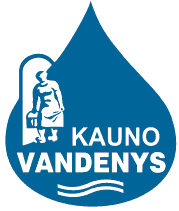 uždaroji akcinė bendrovė „Kauno vandenys“uždaroji akcinė bendrovė „Kauno vandenys“